Istituto Comprensivo di Barzanò 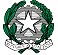 				SEDE: Via Leonardo da Vinci, 22 – 23891 Barzanò (Lecco) C.F. 85001820134-  Cod. Min. LCIC80800X Tel. 039.955044 / 039.9272537 - Fax 039.9287473 e-mail: lcic80800x@istruzione.it – sito web :www.icsbarzano.gov.it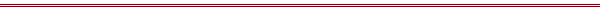 Circ. n. 64						Barzanò, 08/01/2019                                                                             	A tutti i docenti di Scuola Primaria e Secondaria                                                                                                                                                                                                                                                      Gli incontri saranno tenuti presso la scuola secondaria di Barzanò, secondo l’ordine concordato con le referenti.                                                                                                               Il Dirigente scolastico									     Dott.ssa Roberta Rizzini 	SCRUTINI PRIMO QUADRIMESTRELunedi   28/01/2019     (h. 14.30):Scuola SecondariaMartedì   29/01/2019     (h. 14.30):Scuola SecondariaMercoledì 30/01/2019     (h. 16.15):Scuola Primaria di BarzagoGiovedì 31/01/2019     (h. 16.15):Scuola Primaria di ViganòVenerdì 01/02/2019     (h. 13.30):Scuola Primaria di BarzanòLunedì   04/02/2019(h. 16.45):Scuola Primaria di Sirtori